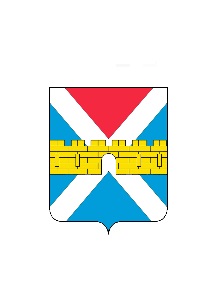 АДМИНИСТРАЦИЯ  КРЫМСКОГО  ГОРОДСКОГО  ПОСЕЛЕНИЯ КРЫМСКОГО РАЙОНАПОСТАНОВЛЕНИЕот 29.12.2017                                                                                                                      № 1805город КрымскО внесении изменений в постановление администрации Крымского городского поселения Крымского района от 20 ноября               2015 года № 1625 «О  муниципальной программе «Капитальный ремонт, ремонт и содержание автомобильных дорог местного значения Крымского городского поселения Крымского района» на 2015-2017 годы»В соответствии со статьей 179 Бюджетного кодекса Российской Федерации, Федеральным законом от 6 октября 2003 года №131-ФЗ «Об общих принципах организации местного самоуправления в Российской Федерации»    п о с т а н о в л я ю:Внести изменения в приложение «Муниципальная программа «Капитальный ремонт, ремонт и содержание автомобильных дорог местного значения Крымского городского поселения Крымского района»  на 2015-2017 годы к постановлению администрации Крымского городского поселения Крымского района от 20 ноября 2015 года №1625 «О  муниципальной программе «Капитальный ремонт, ремонт и содержание автомобильных дорог местного значения Крымского городского поселения Крымского района»  на 2015-2017 годы» и читать его в новой редакции (приложение).2. Организационному отделу администрации Крымского городского поселения Крымского района (Завгородняя) разместить настоящее постановление на официальном сайте администрации Крымского городского поселения Крымского района в сети Интернет.3. Постановление вступает в силу со дня его подписания.Глава Крымского городского поселения Крымского района                                                               Я.Г.Будагов